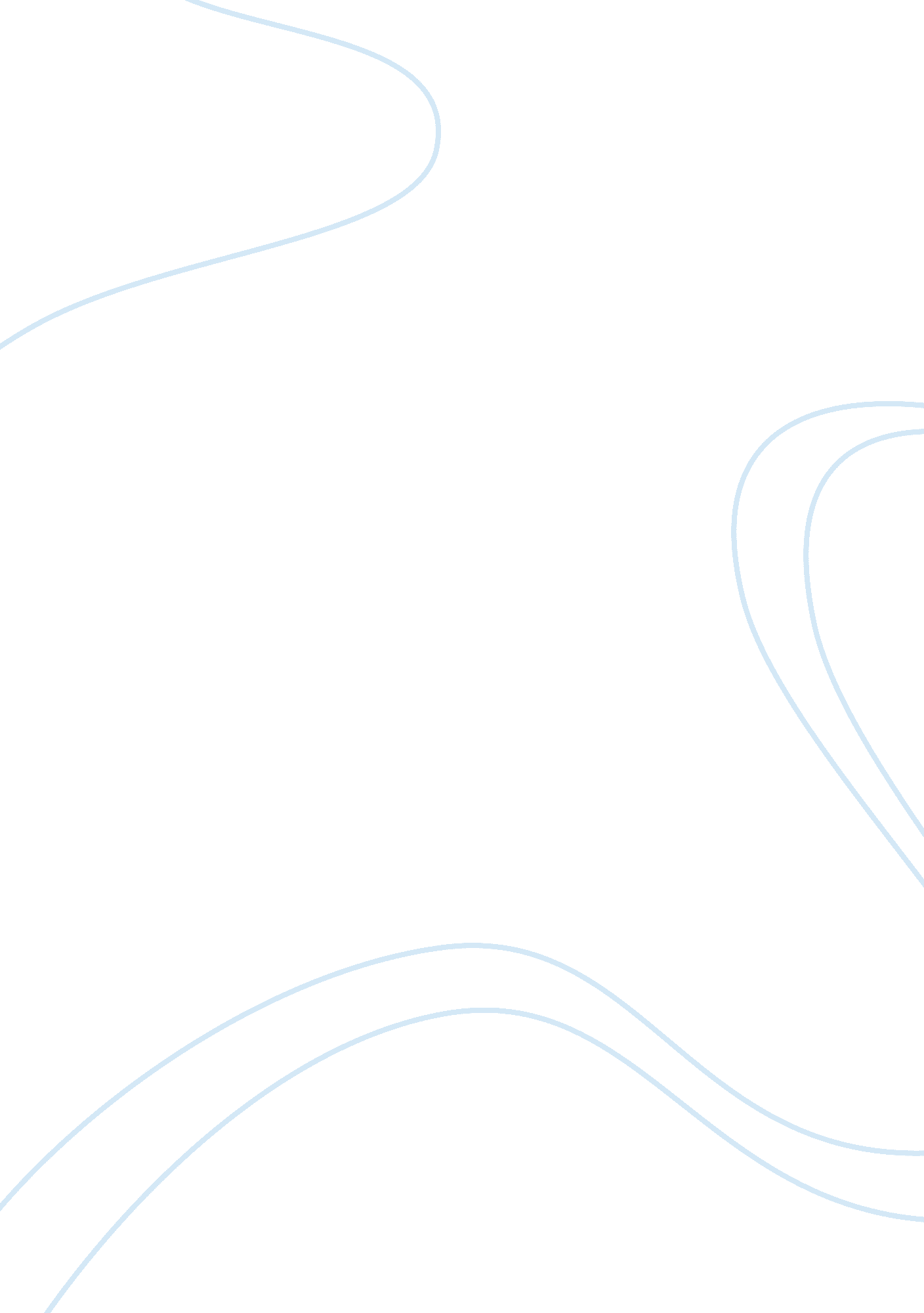 Language and woman's placePsychology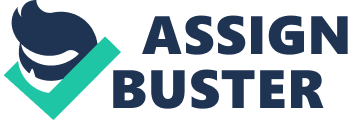 Another challenge that is also facing women in America is employment. Among the problems faced in this sector are racial discrimination, sexual harassment, and favors in order to secure jobs, wage differentials and little or no chances of holding powerful offices. But with the emergence of non-profit organizations like National Women’s Law Center and others like National Coalition for Women and Girls in Education are among some of the groups that have been in the forefront to promote gender equity and empower women. This has seen a significant inclusion of women in almost every sphere of life, for example, politics and other professions that were considered reserve for men. 
Sexism is an abusive or discriminatory behavior towards members of the opposite sex. To some extent, education has promoted and at the same time fighting against sexism. Education has fought sexism through a variety of ways. One of them is through demystifying negative perceptions that people have towards the opposite sex by giving informed information on the benefits of tolerating and accepting the opposite sex. Another one is through physical interactions in school where both sexes meet and learn more from the opposite sex. 
Interactions help in appreciating the opposite sec and acknowledging their presence in the midst of the opposite sex. Education has also promoted sexism through the establishment of single-sex schools. This hinders interaction which in turn promotes the development of negative attitudes and perceiving the opposite sex as inferior. Education has been the main empowerment tool for women. Empowered women are the ones who have been advocating for gender equity hence promoting animosity between the elites from both sexes. This, in turn, causes rivalry which promotes sexism. 
Sexual harassment is the unwelcome sexual behavior by a person towards the opposite sex. In most cases, women are the ones who fall victim and is perpetrated by those in senior positions or their employers. Evolution of women in the work has been marked by increased numbers of women in a managerial position. Most companies and corporations are increasingly seeing women becoming their managers (Lakoff 12). This has led to the creation of wage differentials between men and women in the employment sector. The variation in salaries is also raising a concern and creating animosity between sexes hence promoting sexism. Another cause of wage differentials is the beliefs and perception of belittling women and seeing them as less significant. Most employers pay women less compared to their male counterparts. This arises from the stereotypes that employers have towards women in the job market. 
Elimination of sexual harassment and wage differentials in the workplace requires a complete transformation and reforms on the perceptions that people have towards women and enacting laws that will help appreciate women in the employment sector. When dealing with perceptions people should be sensitized on the need to appreciate women at the workplace. Another one would be to implement laws that protect women from sexual harassment and prosecute offenders of these acts. On the salary or wage bit, the formation of task forces and commissions to harmonize salaries at the workplace based on the qualifications and performance of individuals, for example, National Committee on Pay Equity will help watch wage differentials and promote fairness in the salaries of both men and women. 